AufgabenformularStandardillustrierende Aufgaben veranschaulichen beispielhaft Standards für Lehrkräfte, Lernende und Eltern. Aufgabe und Material: Oberflächenvergrößerung LISUM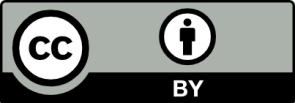 Bild: https://upload.wikimedia.org/wikipedia/commons/f/f2/Human_jejunum_microvilli_2_-_TEM.jpg; Public DomainErwartungshorizont:Berechne die Oberfläche a) einer und b) aller Mikrovilli auf einer Darmepithelzelle in mm2.geg.:Länge (h): 2 μm = 0,002 mmØ): 0,1 μm= 0,0001 mm	r = 0,05 µmAO = π ◦ r2 + 2 π ◦r ◦h							AO = 3,14 ◦ (0,05 μm)2 + 2 ◦ 3,14 ◦ 0,5 μm ◦ 2 μm	AO = 0,00785 μm2 + 0,628 μm2 			a) Ao=  0,63585 μm2 für einen Mikrovillib) AEpi 	= 2.500 ◦ 0,63585 µm²	= 1.589,625 µm²	= 0,001589625 mm² mit MikrovilliBerechne die durchschnittliche prozentuale Vergrößerung der Oberfläche durch Mikrovilli im Vergleich zur Oberfläche einer Darmepithelzelle ohne Mikrovilli.Durchschnittliche Oberfläche einer Darmepithelzelle:AO = AG ◦ 2.500AO = π ◦ r2 ◦ 2.500AO = 3,14 ◦ (0,05 μm)2 ◦ 2.500AO = 0,00785 μm2 ◦ 2.500AO = 19,625 μm2     = 0,000019626 mm2 ohne MikrovilliAo (mit Mikrovilli) 	0,001589625 mm² Ao (ohne Mikrovilli)	0,000019626 mm2Der prozentuale Anstieg beträgt  8.100 %. LISUMBild: https://upload.wikimedia.org/wikipedia/commons/f/f2/Human_jejunum_microvilli_2_-_TEM.jpg; Public DomainFachBiologieBiologieBiologieName der AufgabeOberflächenvergrößerungOberflächenvergrößerungOberflächenvergrößerungKompetenzbereichErkenntnisse gewinnenErkenntnisse gewinnenErkenntnisse gewinnenKompetenzElemente der Mathematik anwendenElemente der Mathematik anwendenElemente der Mathematik anwendenNiveaustufe(n)F/GF/GF/GStandardDie Schülerinnen und Schüler können vorgegebene Verfahren der Mathematik beim Umgang mit Gleichungen, chemische Formeln, Reaktionsgleichungen, Diagrammen und Tabellen anwenden.Die Schülerinnen und Schüler können vorgegebene Verfahren der Mathematik beim Umgang mit Gleichungen, chemische Formeln, Reaktionsgleichungen, Diagrammen und Tabellen anwenden.Die Schülerinnen und Schüler können vorgegebene Verfahren der Mathematik beim Umgang mit Gleichungen, chemische Formeln, Reaktionsgleichungen, Diagrammen und Tabellen anwenden.ggf. ThemenfeldTF3: Stoffwechsel des MenschenTF3: Stoffwechsel des MenschenTF3: Stoffwechsel des Menschenggf. Bezug Basiscurriculum (BC) oder übergreifenden Themen (ÜT)---------ggf. Standard BC---------AufgabenformatAufgabenformatAufgabenformatAufgabenformatoffen	offen	halboffen	geschlossen	xErprobung im Unterricht:Erprobung im Unterricht:Erprobung im Unterricht:Erprobung im Unterricht:Datum Datum Jahrgangsstufe: Schulart: VerschlagwortungOberflächenvergrößerung, Mikrovilli, VerdauungOberflächenvergrößerung, Mikrovilli, VerdauungOberflächenvergrößerung, Mikrovilli, VerdauungMikrovilli sind fadenförmige Zellfortsätze, die zur Oberflächenvergrößerung von Zellen und der Verbesserung des Stoffaustausches dienen. So z. B. vergrößern Mikrovilli im Dünndarm des Menschen zusammen mit den Darmfalten und den Darmzotten die Oberfläche der Darminnenwand auf ein Vielfaches, sodass die Resorption der verdauten Nährstoffe effektiver ablaufen kann.Die fadenförmigen (zylindrischen) Mikrovilli sind im Durchschnitt 0,1 µm dick und je nach Zellart bis zu 2 µm lang. Auf einer Darmzelle befinden sich durchschnittlich 2.500 Mikrovilli.Hinweis: 1.000 μm = 1 mm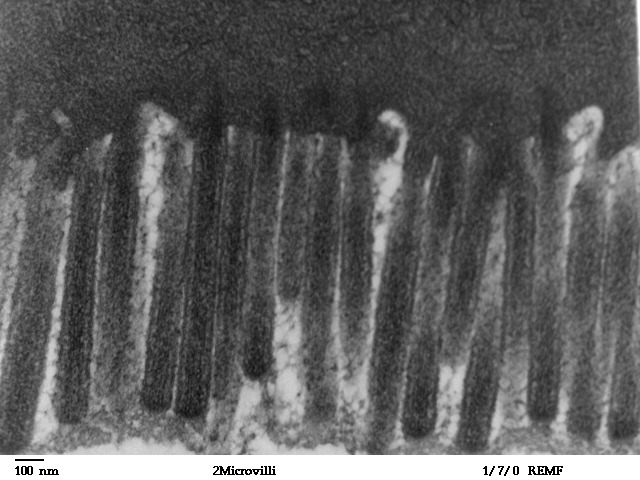 Mikrovillis einer DarmwandzelleGeg: Oberfläche auf einer Epithelzelle:AO = Oberfläche eines ZylindersAG = GrundflächeAM= MantelflächeAO = 2 AG + AMDa nur eine Grundfläche vorhanden ist (mit der anderen sitzt Mikrovilli an Darmepithelzelle), gilt: AO = AG + AM Geg: Oberfläche auf einer Epithelzelle:AO = Oberfläche eines ZylindersAG = GrundflächeAM= MantelflächeAO = 2 AG + AMDa nur eine Grundfläche vorhanden ist (mit der anderen sitzt Mikrovilli an Darmepithelzelle), gilt: AO = AG + AM Aufgaben:Berechne die Oberfläche a) einer und b) aller Mikrovilli auf einer Darmepithelzelle in mm2.Berechne die durchschnittliche prozentuale Vergrößerung der Oberfläche durch Mikrovilli im Vergleich zur Oberfläche einer Darmepithelzelle ohne Mikrovilli.(Zur Vereinfachung kann davon ausgegangen werden, dass Mikrovilli auf der Oberfläche einer Darmepithelzelle sitzen.)Aufgaben:Berechne die Oberfläche a) einer und b) aller Mikrovilli auf einer Darmepithelzelle in mm2.Berechne die durchschnittliche prozentuale Vergrößerung der Oberfläche durch Mikrovilli im Vergleich zur Oberfläche einer Darmepithelzelle ohne Mikrovilli.(Zur Vereinfachung kann davon ausgegangen werden, dass Mikrovilli auf der Oberfläche einer Darmepithelzelle sitzen.)